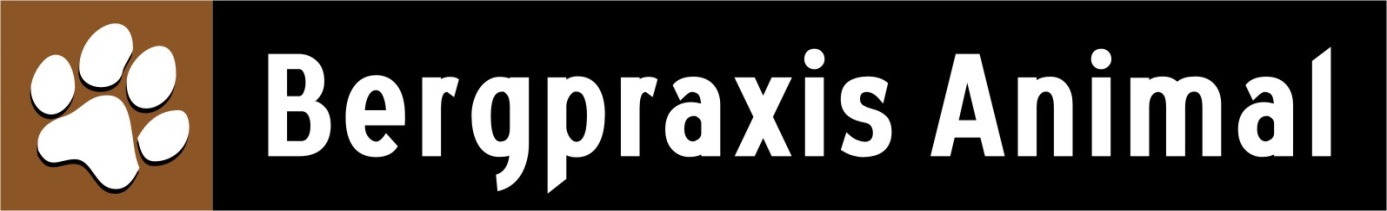 Achtung!Die Weidesaison steht vor der TüreSchützen Sie Ihre Rinder und Schafe vor lästigen….WeidefliegenHaarlingenLäusenSchaflausfliegenWir haben das richtige Produkt für Ihre Tiere. Kommen Sie bei uns vorbei, für weitere Informationen stehen wir gerne zur Verfügung.